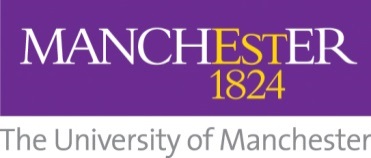 The University of Manchester Global Futures Scholarship 2022Eligibility and Application Criteria – Jomo Kenyatta Master’s Award – Faculty of Biology, Medicine and HealthTwo awards of £6,000 are available.EligibilityApplicants will only be considered for these awards if they are domiciled in Kenya and hold an offer for a full-time on campus Master’s course in the University of Manchester’s Faculty of Biology, Medicine and Health Master’s courses to which this awards applies can be found here: https://www.bmh.manchester.ac.uk/study/masters/courses/Applicants must have predominantly resided in Kenya for the last three years. The awards will be made on merit based on the following criteria: Applicants must apply for the scholarship via an online form by 1 June 2022 and will be considered based on academic merit and the quality of their scholarship application. The application form will be emailed to all offer holders.Applicants must have accepted a conditional or unconditional offer to study by the above deadline of 1 June 2022.Applicants for the Jomo Kenyatta awards must have completed their bachelor’s degree and have a final transcript or statement of results by the closing date. Applicants will be eligible if their offer is pending the final certificate, transcript or references.  Applicants must satisfy the English language requirement of their intended course by the published application deadline. Applicants must complete all sections of the application form. Incomplete forms will not be considered in the selection process.Applicants must be classified as 'international' for tuition fee purposes. The award will be made as a discount on tuition fees and no payment will be made to the applicant Applicants must be self-funded (i.e., not sponsored by a government or commercial funder). For courses with a duration of more than one year the discount will apply to the first year of tuition fees only. Applications for CPD (Continuing Professional Development) courses, PG Certs and PG Diplomas are not eligible for the award. The scholarship cannot be used in conjunction with other partial Global Futures Awards The scholarship cannot be used in conjunction with other internal full tuition awards such as the Equity and Merit programme The award cannot be deferred (to a later intake cycle). The award applies to full-time courses of study only.  Students may only submit one scholarship application even if they apply for multiple courses. Where students submit multiple scholarship applications only the first will be considered. Successful candidates must be willing to work with the international recruitment team from time to time to serve as a student ambassador for the University during their period of study. This may entail attending physical or virtual presentations for prospective students, providing written or filmed testimonials for the University’s website and acting as an advocate for the scholarship programme. The time commitment for ambassador activities should not typically exceed 8 hrs per semester 